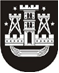 KLAIPĖDOS MIESTO SAVIVALDYBĖS TARYBASPRENDIMASDĖL didžiausio leistino pareigybių (etatų) skaičiaus klaipėdos miesto savivaldybės biudžetinėse švietimo įstaigose nustatymo 2020 m. spalio 29 d. Nr. T2-238KlaipėdaVadovaudamasi Lietuvos Respublikos vietos savivaldos įstatymo 6 straipsnio 6 ir 8 punktais, 16 straipsnio 4 dalimi, 18 straipsnio 1 dalimi ir Lietuvos Respublikos biudžetinių įstaigų įstatymo 4 straipsnio 2 dalimi, 3 dalies 7 punktu ir 4 dalimi ir 9 straipsnio 2 dalies 4 punktu, Klaipėdos miesto savivaldybės taryba nusprendžia:Patvirtinti:Klaipėdos miesto savivaldybės bendrojo ugdymo mokyklų didžiausią leistiną pareigybių skaičių (1 priedas);Klaipėdos miesto savivaldybės ikimokyklinio ugdymo įstaigų didžiausią leistiną pareigybių skaičių (2 priedas);Klaipėdos miesto savivaldybės neformaliojo švietimo įstaigų didžiausią leistiną pareigybių skaičių (3 priedas);Klaipėdos miesto savivaldybės švietimo pagalbos įstaigų didžiausią leistiną pareigybių skaičių (4 priedas);Klaipėdos miesto savivaldybės pradinės mokyklos ir mokyklų-darželių didžiausią leistiną pareigybių skaičių (5 priedas).Pavesti Klaipėdos miesto savivaldybės administracijos direktoriui tvirtinti Klaipėdos miesto savivaldybės biudžetinių švietimo įstaigų didžiausią leistiną pareigybių (etatų) skaičių.Pripažinti netekusiu galios Klaipėdos miesto savivaldybės tarybos 2019 m. spalio 24 d. sprendimą Nr. T2-296 „Dėl Klaipėdos miesto savivaldybės švietimo įstaigų didžiausio leistino pareigybių skaičiaus nustatymo“.Skelbti šį sprendimą Klaipėdos miesto savivaldybės interneto svetainėje.Savivaldybės merasVytautas Grubliauskas